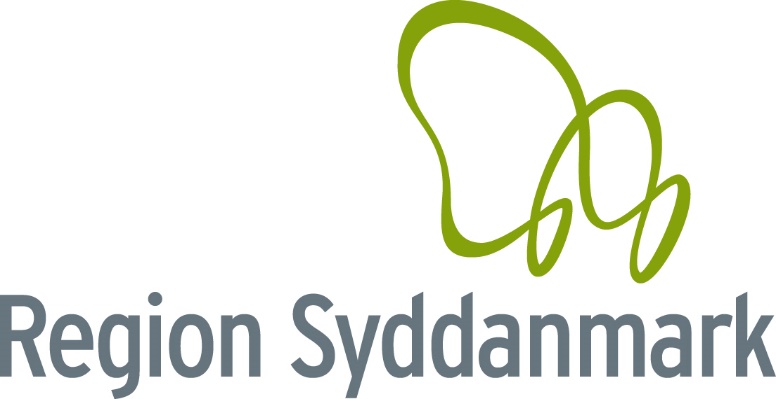 Paradigme forresumé af byggeprogramSenest ajourført den 6. juni 2023RESUMÉ AF BYGGEPROGRAMGENEREL BESKRIVELSE OG ANALYSEGrundlagNærværende notat er et udpluk af de væsentlige afsnit af det udarbejdede byggeprogram. Teksten i de enkelte afsnit er i stort omfang direkte taget fra de tilsvarende afsnit i byggeprogrammet.  Baggrund og formålBeskrivelse af institutionen, projektets baggrund og formål samt institutionens overordnede målsætning for personale og brugere i Region Syddanmark. (Klip fra Byggeprogrammet, punkt 1.1.1)Behov og funktionBeskrivelse af overordnede behov og funktion til bygningens fremtidige formål. På byggeprogramniveau skal anvises mulighed for funktionsudvidelser angivet som byggefelter, materialeholdning, forbrug af ressourcer samt tilpasning til området, områdets natur og eventuelle eksisterende bygninger. (Klip fra Byggeprogrammet, punkt 1.2.1)Størrelse/arealkrav og kapacitet
Overordnede krav til bygningernes arealer og friarealer angives. (Klip fra Byggeprogrammet, punkt 1.2.2)

Budget- og tidsramme
Angivelse af de beløb, der er afsat til opførelsen af det pågældende projekt. (Klip fra Byggeprogrammet, punkt 1.3)STAMOPLYSNINGERBeliggenhend og grundens dataBeskrivelse af relevante oplysninger om grunden, myndigheds- og lokalplanforhold. (Uddrag fra Byggeprogrammet, kapitel 2)FUNKTIONELLE KRAV

Disponering af byggegrunden
Der redegøres for hoveddisponeringen af byggegrunden, med angivelse af hvor bygninger, hovedadgangsveje, parkering og støjzoner placeres, særlig hensyntagen til det omkringliggende miljø. (Klip fra Byggeprogrammet, punkt 3.1). 
Evt. suppleret med oversigtsfoto.Alle specifikke funktionskrav skal afstemmes med bæredygtighedskrav i kapitel 4 og tekniske krav i kapitel 5.

Disponering af bygninger 
Beskrivelse af de lokaler, som det pågældende projekt skal omfatte med angivelse af antal og arealkrav (nettoareal). Desuden beskrives særlige krav til speciel indretning, tilknytning til andre lokaler, bindinger til eksisterende funktioner, funktionsoversigt mv. 

Beskrivelsen kan evt. indsættes i skema vist som i Byggeprogrammets punkt 3.2.2 – og  evt. udarbejdes udgave, som er forkortet i forhold til dette. BÆREDYGTIGT BYGGERIKvalitet, værdiskabelse og prioriteringBeskrivelse af projektets kvalitetskrav indenfor bæredygtighed, nytteværdi og værdiskabelse for med overordnet prioritering af kravene fordelt på opførelse og drift.(Klip fra Byggeprogrammets punkt 4.2). Alle specifikke bæredygtighedskrav skal afstemmes med funktionskrav i kapitel 3, tekniske krav i kapitel 5 og eventuelt evalueringsmatrix.DGNB-niveau og fokuspunkterGældende for projekter, der skal DGNB-certificeres (nedenstående punkt, Bæredygtighedsniveau, slettes). Beskrivelse af projektspecifikke, bæredygtige fokuspunkter, der prioriteres og fremhæves indenfor de 6 kvalitetsområder i DGNB-manual for nye bygninger og omfattende renoveringer. (Uddrag af Byggeprogrammets punkt 4.3 med underpunkter 4.3.1-4.3.6 – eventuelt vedlagt klimavurdering eller DGNB-evalueringsmatrix)ellerBæredygtighedsniveauGældende for projekter, der ikke skal DGNB-certificeres (ovenstående punkt, DGNB-niveau og fokuspunkter, slettes). Beskrivelse af projektspecifikke krav for bæredygtighedsmål og suppleret med en bæredygtighedsplan/ bæredygtighedsoversigt, der redegør for fordeling af ansvarsområder for de krav, der implementeres i projektet. (Uddrag af Byggeprogrammets punkt 4.3 – eventuelt vedlagt klimavurdering)TEKNISKE KRAVHer anføres eventuelle særlige interessepunkter vedr. materialevalg, konstruktionsmetoder, installationer eller andet. (Uddrag af Byggeprogrammets kapitel 5). Alle specifikke, tekniske krav til indeklima, produkter, materialer, komponenter, overfladebehandlinger, VVS, el, inventar mm. Skal afstemmes med funktionskrav i kapitel 3, bæredygtighedskrav i kapitel 4 og eventuel evalueringsmatrix.INTERESSENTER OG INDDRAGELSERedegørelse for projektets organisering og eventuelt med indsættelse af organisationsdiagram. (Klip fra Byggeprogrammets kapitel 6)ØKONOMI OG ADMINISTRATIVE KRAVAlle budgettal er ekskl. moms.PrisoverslagOverslaget (Klip fra Byggeprogrammet, punkt 5.1) skal mindst indeholde følgende punkter:Prisniveau: Angiv reguleringsindeks.Fordeling på overslagsår
Der angives, hvordan de samlede udgifter i prisoverslaget fordeler sig på de enkelte overslagsår.Prisniveau: Angiv reguleringsindeks.Afledte tekniske driftsudgifter pr. år
Der angives de forventede forsyningsudgifter til forbrug opdelt på faste/variable afgifter. OBS: De angivne værdier skal være afstemt med tallene, der anvendes i LCC og LCA.Prisniveau: Angiv reguleringsindeks.
Vedligeholdelses- og renoveringsudgifter pr. år
Der angives (evt. ved klip fra Byggeprogrammet, punkt 5.4) de forventede udgifter til vedligeholdelse og renovering samlet for bygningens første 5 år og samlet for de efterfølgende 25 år samt på baggrund heraf en beregnet middelværdi for det forventede årlige forbrug. OBS: De angivne værdier skal være afstemt med tallene, der anvendes i LCC og LCA. Bemærk også, at der i FBK- (Frivillig BæredyghedsKlasse) og DGNB-sammenhæng beregnes med en 50-årig driftsperiode og fastsatte renteværdier.Kilde: (Vejledende priser kan tages fra V&S-priser, drift og renovering).Udbudsform
Her angives den valgte udbuds- og entrepriseform samt tildelingskriterium med henvisning til gældende lovgivning. (Klip fra Byggeprogrammet, punkt 7.5).Arbejdets videreførelse 
Der redegøres for det videre projektforløb, beslutningsprocedure mv. (Klip fra Byggeprogrammet, punkt 7.6).TIDSPERSPEKTIVRedegørelse for projektets hovedtidsplan. (Klip fra Byggeprogrammets kapitel 8)RISICIRedegørelse for foreløbige vurderinger af projektets. (Klip fra Byggeprogrammets kapitel 9)BeskrivelseKr.ArealkøbGrundudgifterHåndværkerudgifter inkl. fast inventarLøst inventar, it, telefoni og andre bygherreleverancerKunst (0,5 % af byggesummen i sager over 10 mio. kr.)OmkostningerVejrligsforanstaltningerUforudseelige udgifterSamlede udgifterOverslagsårKr.Samlede udgifterBeskrivelse                                                                                 Faste udgifterVariable udgifterI altKloak, vandafledning VandVarmeElRengøringForsikring, ejendomsskatRenovationØvrige afledte tekniske  driftsudgifterSamlede udgifterBeskrivelseVed indeksPlanlagtAkutI altTerræn, belægninger og beplantningUdvendig på bygningIndvendig i bygningInstallationerI alt